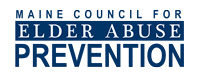 2019 Annual Elder Abuse Prevention RoundtableRegistration FormA shared resource table will be available at this year's Roundtable, so we invite you to bring resources about the services provided by your organization.Please mail this registration form along with your $25 payment in advance of the event to:Legal Services for the Elderly 
Attn: Roundtable Organizer 
5 Wabon Street
Augusta, ME 04330If you have a question or need assistance with processing payment or registration, contact:Jill Randall at (207) 620-3114 or jrandall@mainelse.orgNameTitleOrganizationEmailPhoneAddressSpecial Accommodations or Dietary Restrictions 
If you have any special needs or dietary requirements, please enter them below.